附件：面试地点交通路线参考图面试时间：2023年11月5日（星期日）上午9:30面试考场：汕头市澄海职业技术教育中心地址：汕头市澄海区广益街道环翠路中段北侧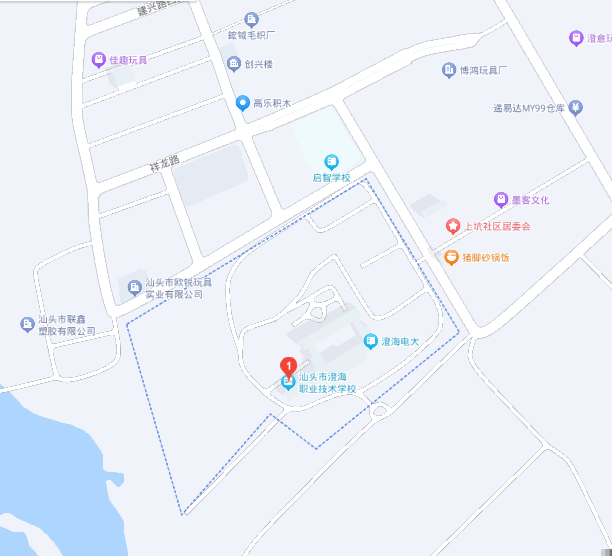 